SENIOR BRAG SHEET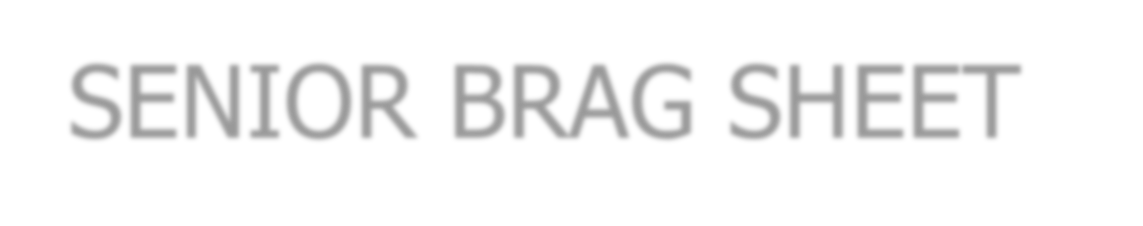 Please fill out this form as accurately and completely as you wish. This information will be helpful to provide someone that you ask to write a recommendation (college applications, scholarships, etc.) – for example, your counselor, teachers, community members, etc. Remember to write a thank you note to anyone who writes you a recommendation.PRINT Full name                                                        Name you go byList ALL activities and leadership roles beginning with 8th grade Clubs / Organizations:Name of club                                      School Yr(s) or Grade involved                          Offices heldAwards and Honors:Name of award                                    Reason for award                     Year receivedAthletics:Sport               School Yrs or Grade involved                Position played                        Awards/recognition?(Last, First name)  	Community Service:Many colleges and scholarship programs are now emphasizing community service.  List ways you have given back to the community. Give dates, approximate hours spent, type of activity, responsibilities, etc.Community, church and youth group activities:  Include date, type of activity, responsibilities, length of time, etc.Plans after leaving high school: (Check one only)  College/Technical schools (Proposed major?)  List top three schools you have applied, or plan, to apply to:            Accepted: Yes / No  Military (Which branch:  	  Work (Where, doing what)Accepted: Yes / NoCareer Goal: (What do you want to be when you “grow up”?)1st choice                                  2nd choice                                         3rd choiceWork experience: (Past and present)Employer                                  Position                           DatesWhat do you consider your strongest personal asset?What three adjectives best describe you?Name three teachers who know you well and would speak highly of you:Is there anything else you would like for someone writing a recommendation to know about you? (Hardships you have overcome; accomplishments you’re particularly proud of, ect.)The above information is true and accurate to the best of my knowledge.Signature                                                                                          Date